Всем родителям хорошо известно, что должны делать для ребенка педиатр, логопед, воспитатель. А что же делает детский психолог в детском саду?Детского психолога не стоит путать ни с психиатром, ни с невропатологом, ни с любым другим врачом – это не медицинская специальность.ПСИХОЛОГ - специалист в области поддержки, консультирования, диагностики, развивающей психически здоровых людей!Детский психолог не ставит диагноз, не выписывает рецепты.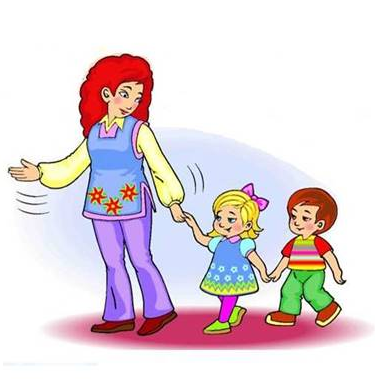 Психолог в образовательном учреждении в первую очередь занимается проблемами, связанными с обучением, т.е. исследует развитие познавательной сферы дошкольника:это развитие внимания, восприятия, памяти, мышления.исследование личностной сферы ребёнка проводится только в свете влияния данных особенностей ребёнка на процесс обучения и общения со сверстниками и педагогами (по запросу воспитателей и родителей).Не стоит пугаться работы педагога-психолога.Психолог в саду работает с обычными детьми и их индивидуальными ОСОБЕННОСТЯМИ, а не отклонениями.Нижняя Тавда2022МАДОУ «Нижнетавдинский детский сад «Колосок»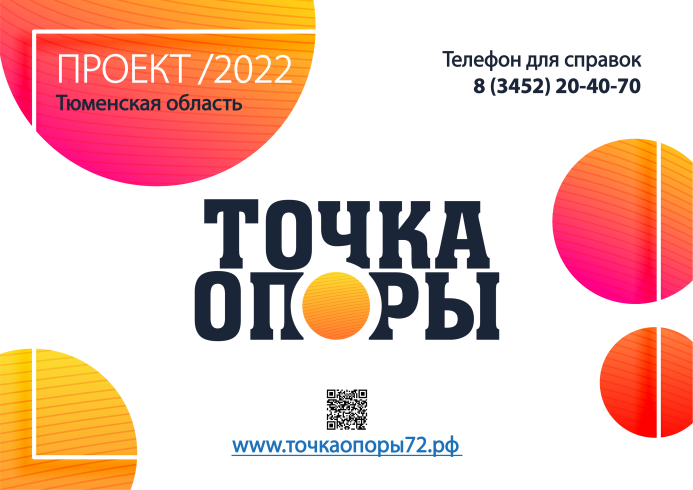 Педагог-психолог в ДОУ.Особенности  психического развития ребенка от 1 года до 2 летСоставитель: Людмила Леонидовна Чераневапедагог-психологОсобенности  психического развития ребенка от 1 года до 2 летГлавная потребность – потребность в общении!Ведущая деятельность – манипуляции с различными предметами.Эмоциональное состояние ребенка: очень яркие, но неустойчивые эмоции. Ребенок легко может заплакать, но очень быстро успокоиться.Мышление: наглядно-действенное, т.е. ребенок видит предмет и сразу тянется к нему, выполняет различные действия с ним.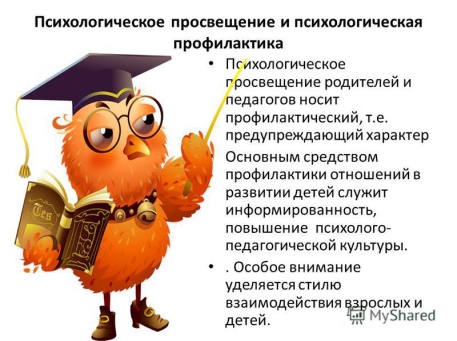 Развитие памяти: память не произвольная, т.е. ребенок не может специально выучить, запомнить какую-либо информацию. Только при многократном повторении у него формируется память.  Игра: предметно-манипулятивная, т.е. объект познания – предметы, их внутреннее устройство. Способ познания – разобрать, сломать.Отношения со взрослыми и сверстниками: взрослый интересен как источник информации, защиты и ласки. Поэтому долгое расставание воспринимается болезненно. Сверстник в этом возрасте мало интересен, т.к. вместе еще играть не умеют. Игра чаще индивидуальная.Формирование личности: связано со становлением самосознания – узнает себя в зеркале, знает и отзывается на свое имя, осознает свое место среди сверстников.УВАЖАЕМЫЕ РОДИТЕЛИ!Для вас работает кабинет психолога.В НЕМ ВЫ МОЖЕТЕ ПОЛУЧИТЬ ИНДИВИДУАЛЬНУЮ ПСИХОЛОГИЧЕСКУЮ КОНСУЛЬТАЦИЮ ПО ВОПРОСАМ:Трудности адаптации ребёнка к детскому саду;Детско-родительские отношения;Психологическая готовность к школьному обучению;Личностные проблемы ребёнка – застенчивость, агрессия, тревожность.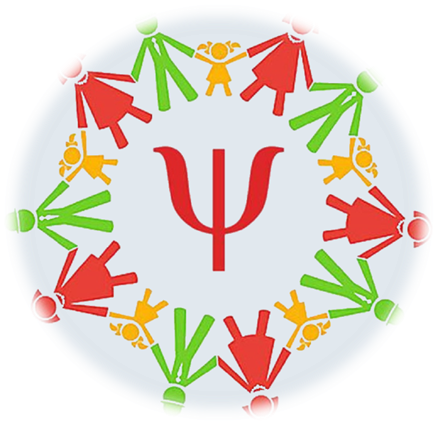 Телефон для связи: 89026238269